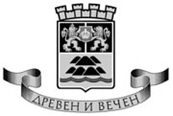 ОБЩИНА ПЛОВДИВРЕЗУЛТАТИОТ ПРОВЕДЕНА СЕСИЯ ПОПО КОМПОНЕНТ 2 - „МОБИЛНОСТ“ – МАРТ 2023 Г.	Комисията, назначена със Заповед №22ОА-788/20.04.2022 г., на Кмета на Община Пловдив на основание чл.6, ал.3 от Наредбата за реда и условията за финансиране на инициативи в сферата на културата, част от Календара на културните събития на Община Пловдив, разгледа и оцени постъпили 3 броя Заявления по Компонент 2 „Мобилност“ от кандидати за финансиране.Комисията направи следното КЛАСИРАНЕ: Комисията установи, че  проект „Международен фолклорен фестивал „Посейдония“, гр. Егио-Гърция“  с вх.№ 23СДР-45/28.02.2023г. не отговаря на изискванията на чл.19, ал.1,т 1. във връзка с чл.18, ал.1, т.3  и от Наредбата. Проектът не се допуска до оценяване.До настоящия момент комисията е разгледала и одобрила за финансиране проекти на стойност 32 326,00 лв. От утвърдените в Културния календар средства по Компонент 2 – „Мобилност“, към момента на заседанието, остатъкът е в размер на  7 674,00 лв.  Комисията взе решение да бъде финансиран проекта, класиран на първо място  „Необятни пространства II/Changing Space II”- съвместна изложба на пловдивски и виенски художници в столицата на Австрия“ със сумата от 4 500,00 лв. На проекта, класиран на второ място „История и култура без граници“ да бъде предложено частично финансиране до размера на остатъка по този компонент, а именно 3 174,00 лв. При отказ на кандидата, същият си запазва правото на пълно финансиране, ако по Компонент 2 бъдат акумулирани средства, съгласно т.2 от Решение № 582, взето с Протокол № 24 от 19.12.2022 г. преди началото на проекта.МястоБрой точкиПодател и име на проект Сума1.       25,00Градска художествена галерия – Пловдив„Необятни пространства II/Changing Space II”- съвместна изложба на пловдивски и виенски художници в столицата на Австрия“4 500,00 лв.2.       22,20Сдружение за исторически възстановки „Филипопол“„История и култура без граници“3 174,00 лв.